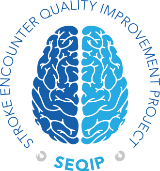 Register your Stroke Support Group: https://www.stroke.org/en/help-and-support/support-group-leader-resources/register-your-stroke-support-groupFor updates on this stroke support group page please contact:  Carrie Crockett, CSW Carrie.crockett@uoflhealth.org502-645-5425KY Stroke Support Groups & ServicesKY Stroke Support Groups & ServicesKY Stroke Support Groups & ServicesKY Stroke Support Groups & Services8 a.m. – 5 p.m. CTAHA/ASA “Warmline”1-888-4-STROKE (1-888-478-7653)National Call CenterKentuckiana Stroke Associationhttps://www.strokekyin.org/support-groups/ Facebook Support Group for Survivors and CaregiversMeetings (by City):Meetings (by City):Meetings (by City):Meetings (by City):LouisvilleLouisvilleLouisvilleLouisville3rd Wednesday @ 12 – 1:30 p.m. ETThe Frazier Rehab Stroke ClubContact Jon Pilbean for more informationJon.Pilbean@louisvilleky.gov502-456-8148Group currently on hold due to COVID-19Berrytown Recreation Center1300 Heafer RoadLouisville, KYQuarterly: November 10, February 9, May 11, August 104:30-6:00Acquired Brain Injury Caregiver Support Group Contact Misty Ange for more information 502-429-8640 ext 240Groups are virtual due to COVID-19 Frazier NeuroRehab4912 US Hwy 42, Ste. 104Louisville, KYThird Wednesday of each month 5:30-7:00Acquired Brain Injury Survivor Support Group Contact Suzanne Wieland for more information 502-429-8640Groups are virtual due to COVID-19 Frazier NeuroRehab4912 US Hwy 42, Ste. 104Louisville, KY2nd Wednesday @ 12 p.m. ETUofL Health-Mary & Elizabeth Friendly Folks Stroke Club1-502-361-6585 or 502-361-6012RSVP to Jennifer Bucher or Stefanie MetzrothMary & Elizabeth Hospital1850 Bluegrass Ave.Louisville, KY3rd Friday @ 12-2 p.m. ETUniversity of Louisville Hospital Stroke Survivor and Caregiver Support GroupRSVP: Carrie Crockett 1-502-645-5425carrsorr@uoflhealth.orgVirtually and/or in personCrescent Hill Library2762 Frankfort AvenueLouisville, KY3rd Wednesday @ 10:00 a.m. – 12:00 p.m. ETNorton Healthcare Brain Games Cafe1-502-629-1234 to RSVPPlease call to inquire if support groups are meeting currently Marshall Women’s Health & Education Center (NHC)St. Matthews Medical Plaza III4123 Dutchmans Pkwy, Ste. 108Louisville, KY2nd Tuesday @ 10 a.m. – 11:30 a.m. ETNorton Healthcare Men with Neuro Disorders Support Group1-502-559-3230 to RSVPNNIRegistration@nortonhealthcare.org Contact: Carlos Rivas for information and if meeting in person or virtuallySt. Matthews CampusMedical Plaza II,3rd Fl.Joan Riehm Conference Room3991 Dutchmans Ln.Louisville, KY1st Tuesday @ 3-4:30 p.m. ETNorton Audubon Healthcare Stroke Support Group1-502-636-7349 Joan Bischoff, APRN1-502-629-1234 to RSVPNorton Audubon Hospital-West Office Building 2355 Poplar Level Rd Floor G1, Classrooms 1&2 Registration required call 502-559-3230 for information on next groupNorton Healthcare Young Survivors Group (<60 years old)1-502-559-3230NNIRegistration@nortonhealthcare.org 502-559-3230Rosa.Hart@nortonhealthcare.org Call for locationLouisville, KYAcquired Brain Injury Survivor Network:2nd Wednesday of each month 5:00 E.T Brain Injury Alliance of Kentucky www.biak.usClick contact and leave a message to inquire about the groupsMeetings held via zoom Louisville, KYBrain Injury Alliance of Kentucky Caregiver Network: 3rd Thursday of each month 4:00 ETBrain Injury Alliance of Kentuckywww.biak.usClick contact and leave a message to inquire about the groupsMeetings held via zoom Louisville, KY 3rd Thursday each month @ 1-3 pm ETApril-NovemberBaptist Health 1-502-896-7441Contact: Susan SchildtCall to inquire if group is meeting in person4000 Kresge Way Louisville KY 40207CampbellsvilleCampbellsvilleCampbellsvilleCampbellsville1st Friday each month@ 1-3 p.m. ETU of L Hospital Stroke Survivor and Caregiver Support GroupRSVP: Carrie Crockett 1-502-645-5425carrsorr@uoflhealth.orgVirtually and/or in personTaylor Co. Public Library 1316 E. Broadway St. Campbellsville, KY ElizabethtownElizabethtownElizabethtownElizabethtown3rd Tuesday @ 6-8 p.m. ETEncompass Rehabilitation Hospital of Central Kentucky’s Stroke Support Group1-270-769-3100 ext. 396Group currently on hold due to COVID-19134 Heartland Drive Elizabethtown, KYFlorenceFlorenceFlorenceFlorence1st Thursday @10:30 a.m. ET-Gateway Rehab Stroke Support Group- Bridges Brain Injury Community Support Group RSVP: Jennifer Jones 1-859-426-2400In person groupGateway Rehab Hospital 5940 Merchants Street Florence, KY3rd Thursday @ 6-7 p.m. ET-Gateway Rehab Stroke Support Group- Bridges Brain Injury Community Support Group RSVP: Jennifer Jones 1-859-426-2400Group currently on hold due to COVID-19Gateway Rehab Hospital 5940 Merchants Street Florence, KYGlasgowGlasgowGlasgowGlasgowMeeting monthlySouth Central KY Stroke Survivors & Caregivers1-270-576-4270 - Call for next meetingTJ Sampson PavilionGlasgow, KYHazardHazardHazardHazardBi-weekly on Wednesdays 12:00-1:00Hazard & Surrounding Area Stroke Survivor & Caregiver Support GroupContact Keisha Hudson for more informationKeisha.Hudson@uky.edu Phone # 606-439-3557 750 Morton BlvdHazard, KY OwensboroOwensboroOwensboroOwensboro1st Monday @ 6-7 p.m. CTOwensboro Health Stroke Support Group1-270-417-2413 Tabitha DranePlease call to inquire if support groups are meeting currentlyOwensboro Health Park 1006 Ford Ave. Owensboro, KY PikevillePikevillePikevillePikevilleLast Wednesday @ 1-2 p.m. ETPMC Stroke Support Group1-606-218-3500 ext. 3554Chelsea.kinney@pikevillehospital.orgPlease RSVP to inquire if group is meeting in person or virtualPikeville Med. Ctr.911 S Bypass Rd.Pikeville, KY  41501RichmondRichmondRichmondRichmond2nd Thursday @ 6-7:30 p.m. ETNeurogenic Support GroupRSVP: Christen Page 859-622-3899Email: Christen.page2@eku.eduGroups are virtual due to COVID-19Madison County Library 507 W Main St. Richmond, KY LexingtonLexingtonLexingtonLexingtonMeets weekly for patients in facility Stroke Survivor Support Group Group meets weekly for inpatient stroke survivors at Cardinal Rehabilitation. For more information contact Michelle 859-246-5406. 2050 Versailles RdLexington, KYBowling GreenBowling GreenBowling GreenBowling Green1st Tuesday of every month @ 2:00 p.mStroke Support Group 130 Campbell Lane, Hospital Phone:  270-782-6900, Outpatient Phone: 270-467-0719Southern Kentucky Rehabilitation Hospital Southern IndianaSouthern IndianaSouthern IndianaSouthern Indiana2nd Tuesday @ 1-2:15 p.m. ETSouthern Indiana Support GroupStroke Caregiver Support Group Contact:  Deb Strickler 812-941-3155Group currently on hold due to COVID-19Contact: Dr. Ann Heink 812-941-6453 Group currently on hold due to COVID-19Southern Indiana Rehab Hospital 3104 Blackiston Boulevard New Albany, IN